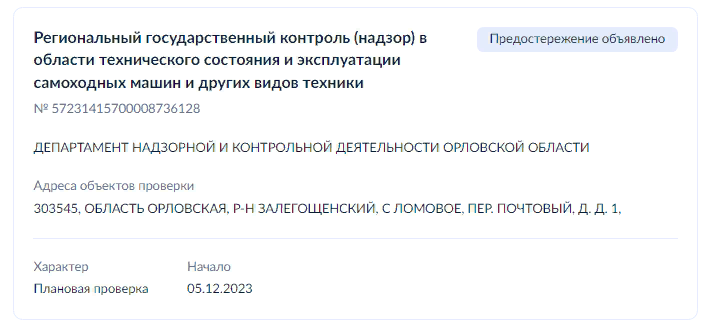 № 57231415700008736128Общая информация Общее Вид контроляРегиональный государственный контроль (надзор) в области технического состояния и эксплуатации самоходных машин и других видов техникиКонтрольный органДЕПАРТАМЕНТ НАДЗОРНОЙ И КОНТРОЛЬНОЙ ДЕЯТЕЛЬНОСТИ ОРЛОВСКОЙ ОБЛАСТИСтатус  Предостережение объявлено     Характер Плановая проверкаДаты визита  Начало 05.12.2023Контролируемое лицоПроверяемое лицоАДМИНИСТРАЦИЯ ЛОМОВСКОГО СЕЛЬСКОГО ПОСЕЛЕНИЯ ЗАЛЕГОЩЕНСКОГО РАЙОНА ОРЛОВСКОЙ ОБЛАСТИИНН 5709003473  ОГРН 1025701656694Категория субъекта МСП  Не является субъектом МСПОбъекты контроля Объект №1Адрес 303545, ОБЛАСТЬ ОРЛОВСКАЯ, Р-Н ЗАЛЕГОЩЕНСКИЙ, С ЛОМОВОЕ, ПЕР. ПОЧТОВЫЙ, Д. Д. 1,Тип объекта   Производственные объектыВид объекта    оборудование, устройства, предметы, транспортные средства, которыми граждане и организации владеют и к которым предъявляются обязательные требованияПодвид объекта  оборудование, устройства, предметы, транспортные средства, которыми граждане и организации владеют и к которым предъявляются обязательные требованияКласс опасности   Не применяетсяДополнительная информацияПодробностиУчаствующие в проверке должностные лицаФИО ДолжностьКиреев Дмитрий Валерьевич Инспектор отдела по работе с аттракционной техникой управления по государственному надзору за техническим состоянием самоходных машин и других видов техники Департамента надзорной и контрольной деятельности Орловской области